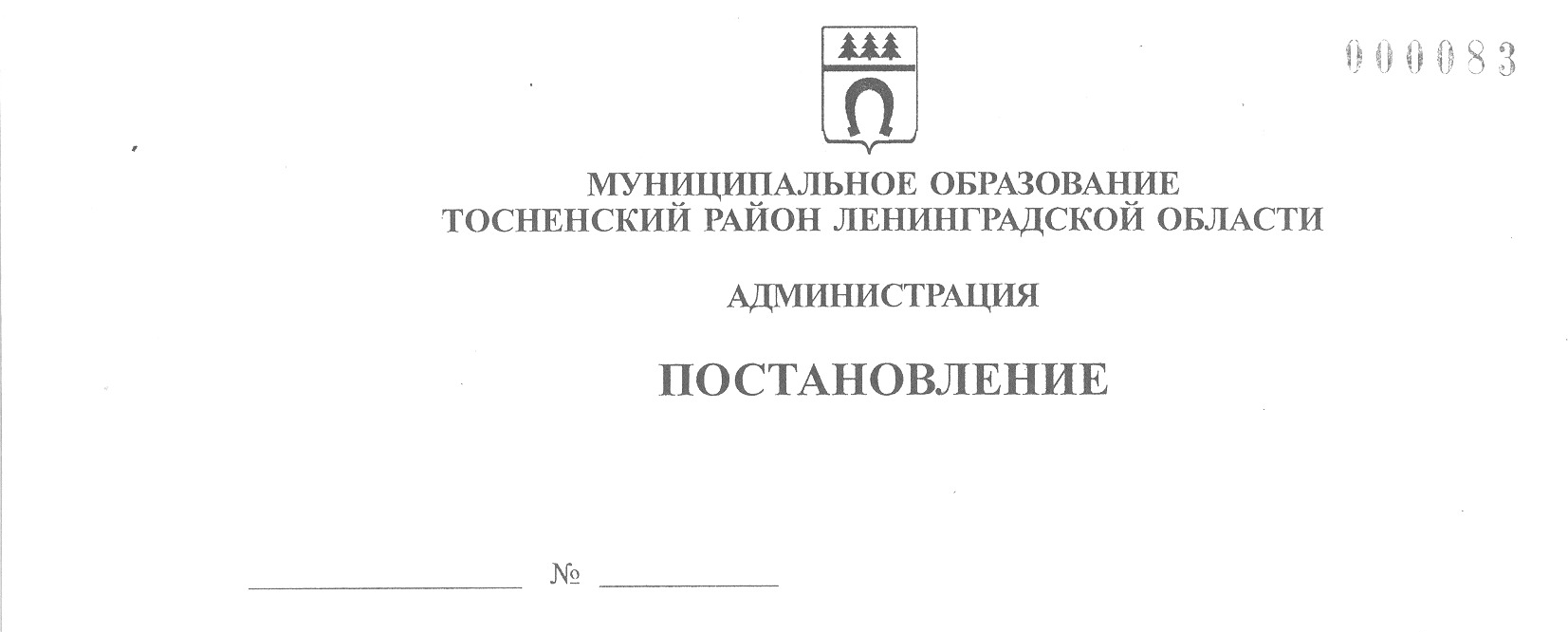 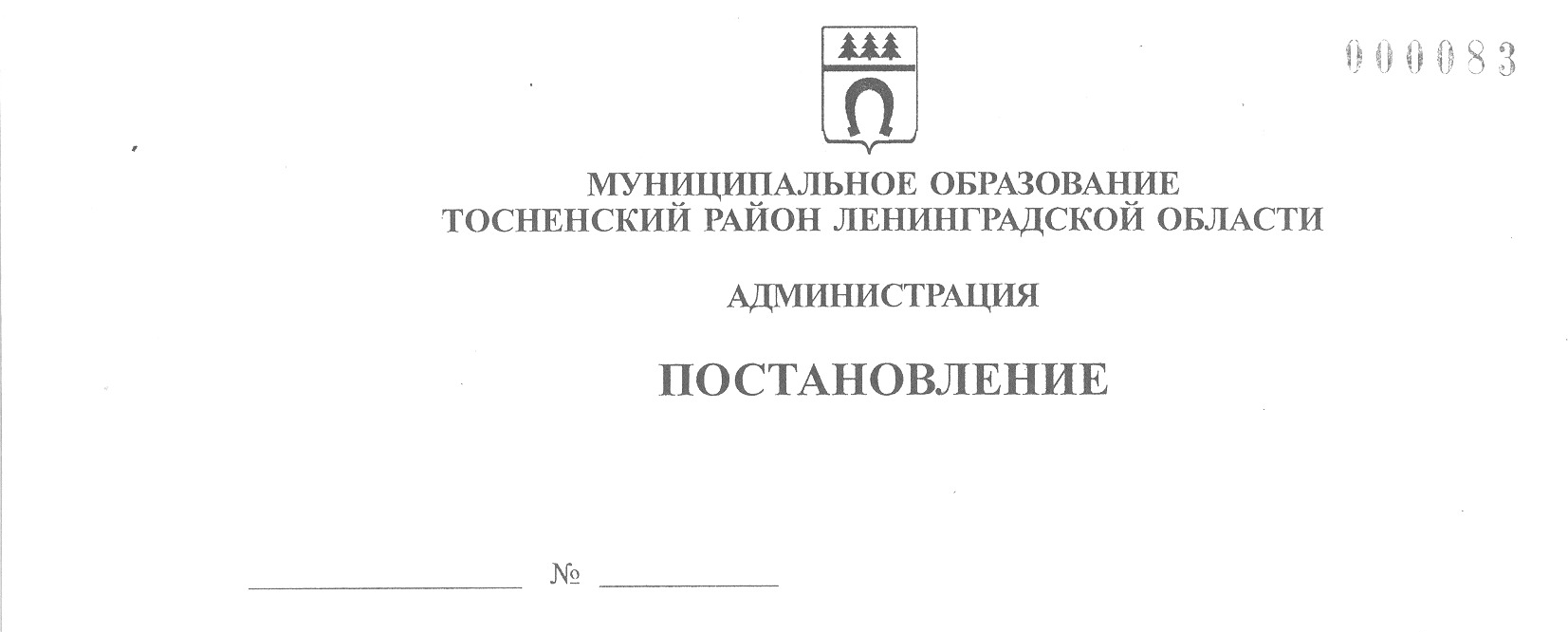       27.09.2023                          3314-паО внесении изменений в муниципальную программу«Развитие молодежной политики в муниципальном образованииТосненский район Ленинградской области»	В соответствии со статьей 179 Бюджетного кодекса Российской Федерации, Положением о бюджетном процессе в муниципальном образовании Тосненский район Ленинградской области, утвержденным решением совета депутатов муниципального образования Тосненский район Ленинградской области от 23.06.2020      № 62 (с учетом изменений, внесенных решением совета депутатов муниципального образования Тосненский район Ленинградской области от 30.11.2021 № 134),      решением совета депутатов муниципального образования Тосненский район        Ленинградской области от 21.12.2022 № 197 «О бюджете муниципального образования Тосненский район Ленинградской области на 2023 год и на плановый период 2024 и 2025 годов» (с учетом изменений, внесенных решениями совета депутатов муниципального образования Тосненский район Ленинградской области                 от 28.03.2023 № 210 и от 21.06.2023 № 222), руководствуясь Порядком разработки, утверждения, изменения, реализации и оценки эффективности муниципальных программ муниципального образования Тосненский район Ленинградской области и Тосненского городского поселения Тосненского муниципального района Ленинградской области, утвержденным постановлением администрации муниципального образования Тосненский район Ленинградской области от 07.12.2021 № 2850-па     (с учетом изменений, внесенных постановлениями администрации муниципального образования Тосненский район Ленинградской области от 13.01.2022 № 46-па и     от 24.10.2022 № 3829-па), и Перечнем муниципальных программ муниципального образования Тосненский район Ленинградской области, утвержденным постановлением администрации муниципального образования Тосненский район Ленинградской области от 08.04.2019 № 541-па (с учетом изменений, внесенных постановлениями администрации муниципального образования Тосненский район        Ленинградской области от 31.07.2019 № 1265-па, от 28.01.2020 № 141-па,               от 28.10.2021 № 2558-па, от 20.12.2021 № 3010-па, от 26.09.2022 № 3347-па,           от 12.01.2023 № 48-па), администрация муниципального образования Тосненский район Ленинградской областиПОСТАНОВЛЯЕТ:	1. Внести в муниципальную программу «Развитие молодежной политики       в муниципальном образовании Тосненский район Ленинградской области» (далее – муниципальная программа), утвержденную постановлением администрации муниципального образования Тосненский район Ленинградской области от 30.12.2021 № 3195-па (с учетом изменений, внесенных постановлениями администрации      муниципального образования Тосненский район Ленинградской области                 от 21.03.2022 № 966-па, от 20.10.2022 № 3745-па, от 06.12.2022 № 4514-па,             от 16.06.2023 № 2160-па), следующие изменения:	1.1. Паспорт муниципальной программы изложить в новой редакции (приложение 1).	1.2. Приложение 1 к муниципальной программе «План реализации муниципальной программы» изложить в новой редакции (приложение 2).	1.3. Приложение 2 к муниципальной программе «Сведения о показателях (индикаторах) муниципальной программы и их значениях изложить в новой редакции (приложение 3).	2. Отделу молодежной политики, физической культуры и спорта администрации муниципального образования Тосненский район Ленинградской области направить в сектор по взаимодействию с общественностью комитета по организационной работе, местному самоуправлению, межнациональным и межконфессиональным отношениям администрации муниципального образования Тосненский район Ленинградской области настоящее постановление для опубликования и      обнародования в порядке, установленном Уставом муниципального образования Тосненский муниципальный район Ленинградской области.	3. Сектору по взаимодействию с общественностью комитета по организационной работе, местному самоуправлению, межнациональным и межконфессиональным отношениям администрации муниципального образования Тосненский район Ленинградской области опубликовать и обнародовать  настоящее постановление в порядке, установленном Уставом муниципального образования Тосненский муниципальный район Ленинградской области.	4. Контроль за исполнением постановления возложить на заместителя главы администрации муниципального образования Тосненский район Ленинградской области Романцова А.А.Глава администрации                                                                              А.Г. КлементьевВиноградова Наталья Алексеевна, 8(81361)2629911 гв3Приложение 1к постановлению администрациимуниципального образованияТосненский район Ленинградской областиот  27.09.2023  № 3314-паПриложениек постановлению администрациимуниципального образованияТосненский район Ленинградской областиот 30.12.2021 № 3195-паПАСПОРТмуниципальной программы «Развитие молодежной политикив муниципальном образовании Тосненский район Ленинградской области»(далее – муниципальная программа)Приложение 2к постановлению администрациимуниципального образованияТосненский район Ленинградской областиот  27.09.2023  № 3314-паПриложение 1к муниципальной программеПлан реализации муниципальной программы муниципального образования Тосненский район Ленинградской области
«Развитие молодежной политики в муниципальном образовании Тосненский район Ленинградской области»Приложение 3к постановлению администрациимуниципального образованияТосненский район Ленинградской областиот  27.09.2023  № 3314-паПриложение 2к муниципальной программеСведенияо показателях (индикаторах) муниципальной программыи их значенияхСроки реализации муниципальной программы2022-2026 годыОтветственный исполнитель муниципальной программыОтдел молодежной политики, физической культуры и спорта  администрации муниципального образования Тосненский район Ленинградской областиСоисполнители муниципальной программыОтсутствуютУчастники муниципальной программыМуниципальное бюджетное учреждение «Многофункциональный молодежный центр Тосненского района».Комитет образования администрации муниципального образования Тосненский район Ленинградской области.Отдел по обеспечению деятельности комиссии по делам несовершеннолетних и защите их прав администрации муниципального образования Тосненский район Ленинградской области.Отдел по культуре и туризму администрации муниципального образования Тосненский район Ленинградской области.Муниципальное автономное учреждение «Тосненский районный культурно-спортивный центр».Муниципальное автономное учреждение «Социально-культурный комплекс «Космонавт».Муниципальное бюджетное учреждение «Спортивный центр Тосненского района».Администрации городских и сельских поселений Тосненского района Ленинградской области.Муниципальные учреждения, общественные организации в сфере культуры, физической культуры, спорта и молодежной политики, находящиеся на территории Тосненского района.Цели муниципальной программыСоздание условий для успешного развития потенциала молодежи и ее эффективной самореализации, развитие системы гражданско-патриотического воспитания молодежи в интересах социально-экономического, общественно-политического и культурного развития, а также содействие успешной интеграции молодежи в общество и повышению ее роли в жизни страны.Задачи муниципальной программыФормирование системы ценностей с учетом многонациональной основы нашего государства, предусматривающей создание условий для воспитания и развития молодежи, знающей и ответственно реализующей свои конституционные права и обязанности, обладающей гуманистическим мировоззрением, устойчивой системой нравственных и гражданских ценностей, проявляющей знание своего культурного, исторического, национального наследия и уважение к его многообразию, а также развитие в молодежной среде культуры созидательных межэтнических отношений.Создание условий для самореализации молодёжи.Формирование ценностей здорового образа жизни, создание условий для физического развития молодежи, формирование экологической культуры, а также повышение уровня культуры безопасности жизнедеятельности молодежи.Формирование ценностей семейной культуры и образа успешной молодой семьи.Гражданское патриотическое и военно-патриотическое воспитание.Профилактика девиантного и делинквентного поведения в молодежной среде.Вовлечение в волонтерскую деятельность.Развитие молодежного самоуправления.Ожидаемые (конечные) результаты реализации муниципальной программыУвеличение численности молодежи, вовлеченной в различные формы организованного досуга, в 2026 году до 5752 человек.Увеличение количества районных молодежных мероприятий, в 2026 году до 86 единиц.Увеличение доли граждан, вовлеченных в добровольческую (волонтерскую) деятельность, в 2026 году до 20%.Подпрограммы муниципальной программыОтсутствуютПроекты, реализуемые в рамках муниципальной программыОтсутствуютФинансовое обеспечение муниципальной программы – всего, в том числе по годамОбъемы бюджетных ассигнований реализации     муниципальной программы составляют 50433,685 тыс. руб., в том числе:48845,963 тыс. руб. – местный бюджет;942,545 тыс. руб. – областной бюджет;645,177 тыс. руб. – прочие источники.По годам:2022 г. – 1834,429 тыс. руб., в том числе 1645,920 тыс. руб. – местный бюджет, 188,509 тыс. руб. –    областной бюджет;2023 г. – 13729,542 тыс. руб., в том числе 12895,856 тыс. руб. – местный бюджет, 188,509 тыс. руб. –    областной бюджет, 645,177 тыс. руб. – прочие       источники.2024 г. – 11 186,064 тыс. руб., в том числе 10 997,555 тыс. руб. – местный бюджет, 188,509 тыс. руб. –   областной бюджет;2025 г. – 11 602,849 тыс. руб., в том числе 11 414,340 тыс. руб. – местный бюджет, 188,509 тыс. руб. –    областной бюджет;2026 г. – 12 080,801 тыс. руб., в том числе 11 892,292 тыс. руб. – местный бюджет, 188,509 тыс. руб. –    областной бюджет.Наименование муниципальной программы, подпрограммы, основного мероприятия, мероприятияОтветственный исполнитель (структурное подразделение, организация)Срок начала реализацииСрок окончания реализацииПериод финансирования мероприятия (по годам)Объем ресурсного обеспечения, тыс. руб.Объем ресурсного обеспечения, тыс. руб.Объем ресурсного обеспечения, тыс. руб.Объем ресурсного обеспечения, тыс. руб.Объем ресурсного обеспечения, тыс. руб.Наименование муниципальной программы, подпрограммы, основного мероприятия, мероприятияОтветственный исполнитель (структурное подразделение, организация)Срок начала реализацииСрок окончания реализацииПериод финансирования мероприятия (по годам)ВсегоВ том числеВ том числеВ том числеВ том числеНаименование муниципальной программы, подпрограммы, основного мероприятия, мероприятияОтветственный исполнитель (структурное подразделение, организация)Срок начала реализацииСрок окончания реализацииПериод финансирования мероприятия (по годам)ВсегоМБОБФБПрочие источники12345678910111.МП «Развитие молодежной политики в муниципальном образовании Тосненский район Ленинградской области»Отдел молодежной политики, физической культуры и спорта администрации муниципального образования Тосненский район Ленинградской области (далее – отдел МП, ФКиС)2022 г.2026 г.2022 г.1834,4291645,920188,5091.МП «Развитие молодежной политики в муниципальном образовании Тосненский район Ленинградской области»Отдел молодежной политики, физической культуры и спорта администрации муниципального образования Тосненский район Ленинградской области (далее – отдел МП, ФКиС)2022 г.2026 г.2023 г.13729,54212895,856188,509645,1771.МП «Развитие молодежной политики в муниципальном образовании Тосненский район Ленинградской области»Отдел молодежной политики, физической культуры и спорта администрации муниципального образования Тосненский район Ленинградской области (далее – отдел МП, ФКиС)2022 г.2026 г.2024 г.11186,06410997,555188,5091.МП «Развитие молодежной политики в муниципальном образовании Тосненский район Ленинградской области»Отдел молодежной политики, физической культуры и спорта администрации муниципального образования Тосненский район Ленинградской области (далее – отдел МП, ФКиС)2022 г.2026 г.2025 г.11602,84911414,340188,5091.МП «Развитие молодежной политики в муниципальном образовании Тосненский район Ленинградской области»Отдел молодежной политики, физической культуры и спорта администрации муниципального образования Тосненский район Ленинградской области (далее – отдел МП, ФКиС)2022 г.2026 г.2026 г.12080,80111892,292188,509Итого50433,68548845,963942,545645,177ПРОЦЕССНАЯ ЧАСТЬПРОЦЕССНАЯ ЧАСТЬПРОЦЕССНАЯ ЧАСТЬПРОЦЕССНАЯ ЧАСТЬПРОЦЕССНАЯ ЧАСТЬПРОЦЕССНАЯ ЧАСТЬПРОЦЕССНАЯ ЧАСТЬПРОЦЕССНАЯ ЧАСТЬПРОЦЕССНАЯ ЧАСТЬПРОЦЕССНАЯ ЧАСТЬПРОЦЕССНАЯ ЧАСТЬ2.Комплекс процессных мероприятий «Мероприятия в сфере молодежной политики»Отдел МП, ФКиС2022 г.2026 г.2022 г.1834,4291645,920188,5092.Комплекс процессных мероприятий «Мероприятия в сфере молодежной политики»Отдел МП, ФКиС2022 г.2026 г.2023 г.13729,54212895,856188,509645,1772.Комплекс процессных мероприятий «Мероприятия в сфере молодежной политики»Отдел МП, ФКиС2022 г.2026 г.2024 г.11186,06410997,555188,5092.Комплекс процессных мероприятий «Мероприятия в сфере молодежной политики»Отдел МП, ФКиС2022 г.2026 г.2025 г.11602,84911414,340188,5092.Комплекс процессных мероприятий «Мероприятия в сфере молодежной политики»Отдел МП, ФКиС2022 г.2026 г.2026 г.12080,80111892,292188,5092.1.Мероприятия в сфере молодежной политики, направленные на профилактику асоциального поведения, пропаганду семейных ценностей, гражданское патриотическое и военно-патриоти-ческое воспитание, поддержку деятельности молодежных общественных организаций, объединений, инициатив и развитие добровольнического (волонтерского движения)Отдел МП, ФКиС, муниципальное бюджетное учреждение «Многофункциональный молодежный центр Тосненского района»2022 г.2026 г.2022 г.1624,9751624,9752.1.Мероприятия в сфере молодежной политики, направленные на профилактику асоциального поведения, пропаганду семейных ценностей, гражданское патриотическое и военно-патриоти-ческое воспитание, поддержку деятельности молодежных общественных организаций, объединений, инициатив и развитие добровольнического (волонтерского движения)Отдел МП, ФКиС, муниципальное бюджетное учреждение «Многофункциональный молодежный центр Тосненского района»2022 г.2026 г.2023 г.2874,4802874,4802.1.Мероприятия в сфере молодежной политики, направленные на профилактику асоциального поведения, пропаганду семейных ценностей, гражданское патриотическое и военно-патриоти-ческое воспитание, поддержку деятельности молодежных общественных организаций, объединений, инициатив и развитие добровольнического (волонтерского движения)Отдел МП, ФКиС, муниципальное бюджетное учреждение «Многофункциональный молодежный центр Тосненского района»2022 г.2026 г.2024 г.1867,1301867,1302.1.Мероприятия в сфере молодежной политики, направленные на профилактику асоциального поведения, пропаганду семейных ценностей, гражданское патриотическое и военно-патриоти-ческое воспитание, поддержку деятельности молодежных общественных организаций, объединений, инициатив и развитие добровольнического (волонтерского движения)Отдел МП, ФКиС, муниципальное бюджетное учреждение «Многофункциональный молодежный центр Тосненского района»2022 г.2026 г.2025 г.1932,2501932,2502.1.Мероприятия в сфере молодежной политики, направленные на профилактику асоциального поведения, пропаганду семейных ценностей, гражданское патриотическое и военно-патриоти-ческое воспитание, поддержку деятельности молодежных общественных организаций, объединений, инициатив и развитие добровольнического (волонтерского движения)Отдел МП, ФКиС, муниципальное бюджетное учреждение «Многофункциональный молодежный центр Тосненского района»2022 г.2026 г.2026 г.2044,4702044,4702.2.Поддержка деятельности молодежных общественных организаций, объединений, инициатив и развитие добровольческого (волонтерского) движения, содействию трудовой адаптации и занятости молодежиОтдел МП, ФКиС, комитет образования администрации муниципального образования Тосненский район Ленинградской области2022 г.2026 г.2022 г.209,45420,945188,5092.2.Поддержка деятельности молодежных общественных организаций, объединений, инициатив и развитие добровольческого (волонтерского) движения, содействию трудовой адаптации и занятости молодежиОтдел МП, ФКиС, комитет образования администрации муниципального образования Тосненский район Ленинградской области2022 г.2026 г.2023 г.260,80372,294188,5092.2.Поддержка деятельности молодежных общественных организаций, объединений, инициатив и развитие добровольческого (волонтерского) движения, содействию трудовой адаптации и занятости молодежиОтдел МП, ФКиС, комитет образования администрации муниципального образования Тосненский район Ленинградской области2022 г.2026 г.2024 г.211,80823,299188,5092.2.Поддержка деятельности молодежных общественных организаций, объединений, инициатив и развитие добровольческого (волонтерского) движения, содействию трудовой адаптации и занятости молодежиОтдел МП, ФКиС, комитет образования администрации муниципального образования Тосненский район Ленинградской области2022 г.2026 г.2025 г.211,80823,299188,5092.2.Поддержка деятельности молодежных общественных организаций, объединений, инициатив и развитие добровольческого (волонтерского) движения, содействию трудовой адаптации и занятости молодежиОтдел МП, ФКиС, комитет образования администрации муниципального образования Тосненский район Ленинградской области2022 г.2026 г.2026 г.211,80823,299188,5092.3.Реализация мероприятий по содействию трудовой адаптации и занятости молодежиОтдел МП, ФКиС, комитет образования администрации муниципального образования Тосненский район Ленинградской области2023 г.2026 г.2022 г.2.3.Реализация мероприятий по содействию трудовой адаптации и занятости молодежиОтдел МП, ФКиС, комитет образования администрации муниципального образования Тосненский район Ленинградской области2023 г.2026 г.2023 г.315,500315,5002.3.Реализация мероприятий по содействию трудовой адаптации и занятости молодежиОтдел МП, ФКиС, комитет образования администрации муниципального образования Тосненский район Ленинградской области2023 г.2026 г.2024 г.315,500315,5002.3.Реализация мероприятий по содействию трудовой адаптации и занятости молодежиОтдел МП, ФКиС, комитет образования администрации муниципального образования Тосненский район Ленинградской области2023 г.2026 г.2025 г.315,500315,5002.3.Реализация мероприятий по содействию трудовой адаптации и занятости молодежиОтдел МП, ФКиС, комитет образования администрации муниципального образования Тосненский район Ленинградской области2023 г.2026 г.2026 г.315,500315,5002.4.Предоставление субсидии бюджетным, автономным учреждениям и иным некоммерческим организациямОтдел МП, ФКиС, муниципальное бюджетное учреждение «Многофункциональный молодежный центр Тосненского района»2023 г.2026 г.2022 г.2.4.Предоставление субсидии бюджетным, автономным учреждениям и иным некоммерческим организациямОтдел МП, ФКиС, муниципальное бюджетное учреждение «Многофункциональный молодежный центр Тосненского района»2023 г.2026 г.2023 г.4969,7594324,582645,1772.4.Предоставление субсидии бюджетным, автономным учреждениям и иным некоммерческим организациямОтдел МП, ФКиС, муниципальное бюджетное учреждение «Многофункциональный молодежный центр Тосненского района»2023 г.2026 г.2024 г.8791,6268791,6262.4.Предоставление субсидии бюджетным, автономным учреждениям и иным некоммерческим организациямОтдел МП, ФКиС, муниципальное бюджетное учреждение «Многофункциональный молодежный центр Тосненского района»2023 г.2026 г.2025 г.9143,2919143,2912.4.Предоставление субсидии бюджетным, автономным учреждениям и иным некоммерческим организациямОтдел МП, ФКиС, муниципальное бюджетное учреждение «Многофункциональный молодежный центр Тосненского района»2023 г.2026 г.2026 г.9509,0239509,0232.5.Сохранение и укрепление материально-технической базы муниципального бюджетного  учреждения «Многофункциональный молодежный центр Тосненского района»Отдел МП, ФКиС, муниципальное бюджетное учреждение «Многофункциональный молодежный центр Тосненского района»2023 г.2026 г.2022 г.2.5.Сохранение и укрепление материально-технической базы муниципального бюджетного  учреждения «Многофункциональный молодежный центр Тосненского района»Отдел МП, ФКиС, муниципальное бюджетное учреждение «Многофункциональный молодежный центр Тосненского района»2023 г.2026 г.2023 г.5309,0005309,0002.5.Сохранение и укрепление материально-технической базы муниципального бюджетного  учреждения «Многофункциональный молодежный центр Тосненского района»Отдел МП, ФКиС, муниципальное бюджетное учреждение «Многофункциональный молодежный центр Тосненского района»2023 г.2026 г.2024 г.2.5.Сохранение и укрепление материально-технической базы муниципального бюджетного  учреждения «Многофункциональный молодежный центр Тосненского района»Отдел МП, ФКиС, муниципальное бюджетное учреждение «Многофункциональный молодежный центр Тосненского района»2023 г.2026 г.2025 г.2.5.Сохранение и укрепление материально-технической базы муниципального бюджетного  учреждения «Многофункциональный молодежный центр Тосненского района»Отдел МП, ФКиС, муниципальное бюджетное учреждение «Многофункциональный молодежный центр Тосненского района»2023 г.2026 г.2026 г.Итого2022 г.1834,4291645,920188,509Итого2023 г.13729,54212895,856188,509645,177Итого2024 г.11186,06410997,555188,509Итого2025 г.11602,84911414,340188,509Итого2026 г.12080,80111892,292188,509№ п/пПоказатель (индикатор)
 (наименование)Ед.  
измеренияЗначения показателей (индикаторов)Значения показателей (индикаторов)Значения показателей (индикаторов)Значения показателей (индикаторов)Значения показателей (индикаторов)№ п/пПоказатель (индикатор)
 (наименование)Ед.  
измеренияБазовый период 
(2021 год) 
2022 год2023 год2024 год2025 год2026 год123456789Муниципальная программа «Развитие молодежной политики в муниципальном образовании Тосненский район Ленинградской области»Муниципальная программа «Развитие молодежной политики в муниципальном образовании Тосненский район Ленинградской области»Муниципальная программа «Развитие молодежной политики в муниципальном образовании Тосненский район Ленинградской области»Муниципальная программа «Развитие молодежной политики в муниципальном образовании Тосненский район Ленинградской области»Муниципальная программа «Развитие молодежной политики в муниципальном образовании Тосненский район Ленинградской области»Муниципальная программа «Развитие молодежной политики в муниципальном образовании Тосненский район Ленинградской области»Муниципальная программа «Развитие молодежной политики в муниципальном образовании Тосненский район Ленинградской области»Муниципальная программа «Развитие молодежной политики в муниципальном образовании Тосненский район Ленинградской области»1.Общая численность молодежи, вовлеченных в различные формы организованного досугачел.4937502853925512563257522.Количество районных молодежных мероприятийед.2030506274863.Доля граждан, вовлеченных в добровольческую (волонтерскую) деятельность%--19,520,020,020,0